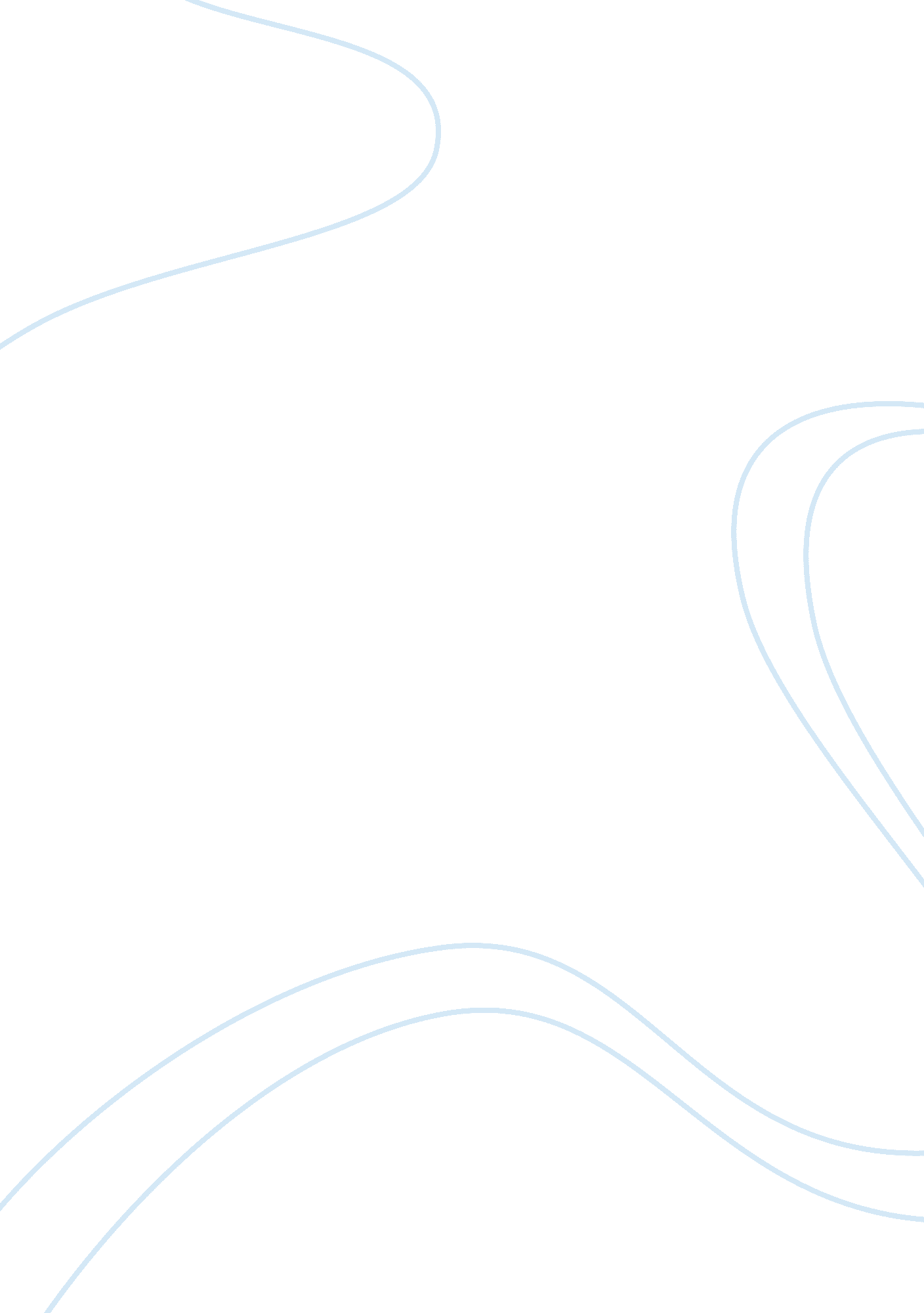 As people rely more and more on technology to solve problems, the ability of huma...War, Cold War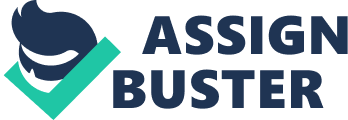 Whether the ability of humans to think will deteriorate by relying on technology is hard to judge and it is up to our understanding of the meaning of thinking. In order to address this issue we must draw a ditinct difference between " normal day" thinking and creative thinking. The statement attempts that dramatic technology progress reduces the ability for humans to think by themselves. Indeed, morden technology greatly short circuits the " normal day" thinking, such as how to transport, communicate and aquire information, by making the problems obsolete. Taking a look on a typical day reveals how technology changed the world. Most people travel by modern transportation vehicle which, due to technology progress, are so fast and convinient that the 19th centry people could never imagine. Informations that almost took several years to be obtained 100 years ago could be accessed through computers and internet easily. In the ealier 1800's, communication between people could only performed by in-person talking or regular mail. Now a days family members and friends communicate with each other by email, cell phones and WiFi video devices that utilize the satellates, optical fiber cables and cyber broadcast stations. Even the regular mail benefits from the modern logistics technology which will provide overnight delivery and full tracking information to every corner of this planet. However, relying on technology will never reduce the creative think that makes human distinct from other animals. Technology provide convenience, not creative thinking. Although modern technology free human from repeating works, the decision must be made by human themselves. For instance, doctors obtain information of the patient through MRI or CT, but the final diagnoses is up to the doctors who can creatively analysis those informations. Industry robots which greatly increased the efficiancy of production were pre-programed by their makers or operators who understand the production proceture and creatively program the A. I. of the robots. Further more, technology even create new problems which really need to be solved by creative thinks of human. For example, widely usage of motor vehicles introduces fule conservation. Fuel energy consumption results in globle warming. Atomic technology which provids almost unlimited clean energy also leads to horroble nuclear pollution, and further, nuclear arms race between freedom nations and eastern blocks. By increasing our reliance on technology, an impossible issue which huanted human for hundreds of years could be solved. Consider the elimination of plague. This disease ravaged human sociaty since prehistorical age untill the creative thinking humans introduce antibiotics. With continuing progress in biological and chemical technology, many kinds of antibiotics were produced, purified and tested. Modern transportation tools were utilized and organized to deliverd those antibiotics to their destination. It is the creative thinking of human, by which the technology was introduced, controls the whole process of the systematically elimination of plague. In summary, technology, from the making and using stone tools to unbelievable space technology which will bring human to stars, will never reduce the ability of creative thinking of human. 